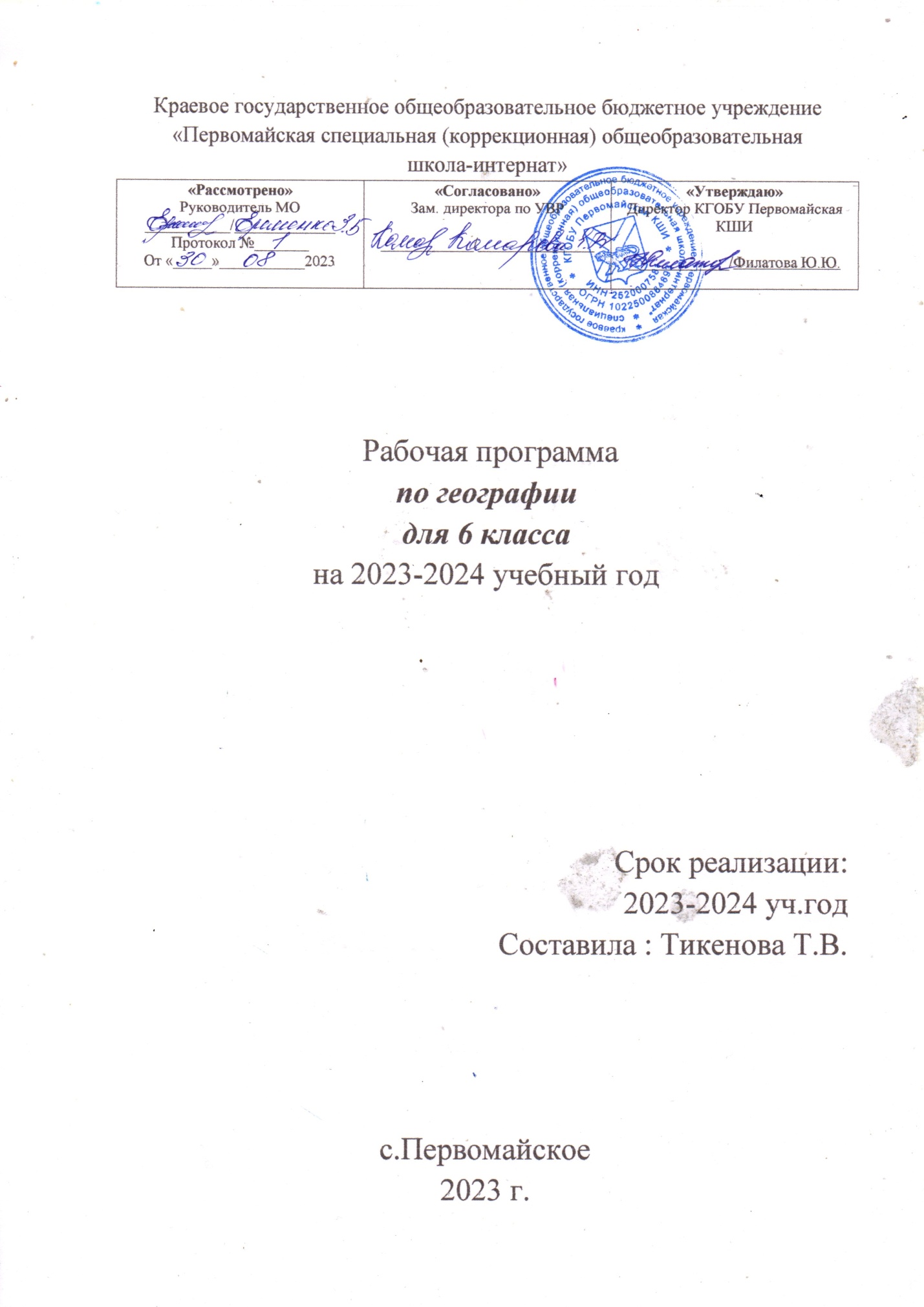 СОДЕРЖАНИЕI.     ПОЯСНИТЕЛЬНАЯ ЗАПИСКА ...............................................................3II. СОДЕРЖАНИЕ ОБУЧЕНИЯ....................................................................9III. ТЕМАТИЧЕСКОЕ ПЛАНИРОВАНИЕ..................................................112I.	ПОЯСНИТЕЛЬНАЯ ЗАПИСКААдаптированная основная общеобразовательная рабочая программа по учебному предмету «География» 6 класс ФГОС образования обучающихся с умственной отсталостью (интеллектуальными нарушениями) (вариант 1) разработана на основании следующих нормативно-правовых документов:1. Приказ Минпросвещения России от 24.11.2022 N 1026"Об утверждении федеральной адаптированной основной общеобразовательной программы обучающихся с умственной отсталостью (интеллектуальными нарушениями)", (Зарегистрировано в Минюсте России 30.12.2022 N 71930);Федеральный закон от 29 декабря 2012 г. № 273-ФЗ «Об образовании в Российской Федерации» (в ред. Федеральных законов от 17.02.2021 № 10-ФЗ, от 24.03.2021 № 51-ФЗ, от 05.04.2021 № 85-ФЗ, от 20.04.2021 № 95-ФЗ, от 30.04.2021 № 114-ФЗ, от 11.06.2021 № 170-ФЗ, от 02.07.2021 № 310-ФЗ, от 02.07.2021 № 351-ФЗ);Приказ Министерства образования и науки Российской Федерации от 19.12.2014 № 1599 "Об утверждении федерального государственного образовательного стандарта образования обучающихся с умственной отсталостью (интеллектуальными нарушениями)"Рабочие программы по учебным предметам ФГОС образования обучающихся с интеллектуальными нарушениями. Вариант 1, 5 – 9 классы, под редакцией Э.В. Якубовской, М.И. Шишковой, И.М. Бгажноковой. Издательство М.: «Просвещение», 2021 г.;Учебный план КГОБУ Первомайская КШИ для детей с умственной отсталостью (интеллектуальными нарушениями) на 2023-2024 уч. год;Календарный учебный график КГОБУ Первомайская КШИ на 2023-2024 уч. год; Расписание уроков на 2023 – 2024 учебный год.Адаптированная образовательная программа КГОБУ Первомайская КШИ.	ФАООП УО	(вариант 1) адресована обучающимся с легкой ум-ственной отсталостью (интеллектуальными нарушениями) с учетом реализации их особых образовательных потребностей, а также индивидуальных особенностей и возможностей.Учебный предмет «География» относится к предметной области «Естествознание» и является обязательной частью учебного плана.В соответствии с учебным планом рабочая программа по учебному предмету «География» в 6 классе рассчитана на 34 учебные недели и составляет 68 часов в год (2 часа в неделю).ФАООП УО (вариант 1) определяет цель и задачи учебного предмета «География».Цель обучения - сформировать у обучающихся с умственной отсталостью (интеллектуальными нарушениями) умение использовать географические знания и умения в повседневной жизни для объяснения, оценки разнообразных природных, социально-экономических и экологических процессов и явлений, адаптации к условиям окружающей среды и обеспечения безопасности жизнедеятельности, экологически сообразного поведения в окружающей среде.Задачи обучения:−формирование представлений о географии и ее роли в понимании природных и социально-экономических процессов и их взаимосвязей;        −формирование представлений об особенностях природы, жизни, культуры и хозяйственной деятельности людей, экологических проблемах России, разных материков и отдельных стран;−формирование умения выделять, описывать и объяснять существен-ные признаки географических объектов и явлений;−формирование умений и навыков использования географических знаний в повседневной жизни для объяснения явлений и процессов, адап-тации к условиям территории проживания, соблюдения мер безопасности в случаях стихийных бедствий и техногенных катастроф;−овладение основами катастрофической грамотности и использование элементарных практических умений и приемов использования географиче-ской карты для получения географической информации;−формирование умения вести наблюдения за объектами, процессами и явлениями географической среды, их изменениями в результате природ-ных и антропогенных воздействий.Рабочая программа по учебному предмету «География» в 6 классе определяет следующие задачи:−формирование у обучающихся представлений о географии как науке; −обучение ориентированию по Солнцу, признакам погоды, Полярнойзвезде;−формирование представлений об опасных природных явлениях,−формирование географических представлений о рельефе и водоемах нашей планеты;−формирование умения работать с географической картой, графиче-ской наглядностью;−воспитание патриотических чувств, видение красоты природы, бе-режного отношения к природе, ее ресурсам, знакомство с основными направлениями природоохранительной работы;−формирование умения применять полученные знания в повседневной жизни.Планируемые результаты освоения рабочей программы по учебному предмету «География» в 6 классеЛичностные результаты:−формирование установки на безопасный здоровый образ жизни;−формирование умения планировать, контролировать и оценивать учебные действия в соответствии с задачей, поставленной учителем;−совершенствование умения понимать причины успеха/неуспеха учебной деятельности и способности конструктивно действовать даже в ситуациях неуспеха;−развитие умения фиксировать результаты самостоятельной деятель-ности (наблюдений, опытов);−развитие навыков взаимодействия при работе в паре при изготовле-нии моделей или макета форм рельефа местности;−формирование эстетических чувств при знакомстве с достопримеча-тельностями крупнейших городов России и родного города;−формирование уважения и восхищения людьми, совершившими научные	открытия−(кругосветные	путешествия,	запуск	искусственных	спутников Земли и людей в−космос, первые космонавты);−формирование навыков безопасного поведения в природе (при изу-чении грозы, молнии, лавин, землетрясений, извержений вулканов и т.п. явлений природы)5Уровни достижения предметных результатов по учебному предмету «География» в 6 классеМинимальный уровень:−определять стороны горизонта, ориентироваться по Солнцу, компасу и местным признакам природы с помощью учителя;−понимать условные знаки карты, показывать с помощью учителя географические объекты;−узнавать и называть географические объекты (формы поверхности земли: равнины, холмы, овраги; водоемы), типичных представителей животного и растительного мира на макетах, рисунках и фотографиях;−называть,	описывать	существенные	признаки	географических объектов и явлений;−составлять описания изучаемых объектов с опорой на карту и карти-ны, опорные слова и выражения;−использовать географические знания в повседневной жизни для объяснения явлений и процессов, адаптации к условиям территории проживания, соблюдения мер безопасности в случаях стихийных бедствий и техногенных катастроф;−знать основные правила безопасного поведения в природе; Достаточный уровень:−применять элементарные практические умения и приемы работы с географической картой для получения географической информации;−определять направления на карте;−вести	наблюдения	за	объектами,	процессами	и	явлениями географической среды;−сравнивать географические объекты и явления по заданным критериям;6−составлять описания изучаемых объектов с опорой на карту и карти-ны, опорные слова и выражения;−определять стороны горизонта, ориентироваться по Солнцу, компасу и местным признакам природы;−выявлять на местности особенности рельефа, водоемов;−делать схематические зарисовки изучаемых форм земной поверхно-сти;−читать географическую карту (условные цвета и основные знаки) по атласам-приложениям к учебнику;−составлять описания изучаемых объектов с опорой на карту и карти-ны;−показывать на карте объекты, указанные в программе, обозначать их при помощи учителя на контурной карте.Система оценки достижения обучающимисяс умственной отсталостью планируемых результатов освоения рабочей программы по учебному предмету «География» в 6 классеОценка личностных результатов предполагает, прежде всего, оценку продвижения обучающегося в овладении социальными (жизненными) компетенциями, может быть представлена в условных единицах:−0 баллов - нет фиксируемой динамики; −1 балл - минимальная динамика;−2 балла - удовлетворительная динамика; −3 балла - значительная динамика.Критерии оценки предметных результатовОценка «5» ставится, если обучающийся:−ориентируется на карте, находит и показывает географические объ-екты самостоятельно;7−понимает смысл вопроса и отвечает на вопросы полными распро-страненными предложениями;−соблюдается связность слов в предложении. Приводит примеры, подтверждающие высказанное суждение;−классифицирует объекты на группы по существенным признакам;−дает последовательное описание объекта, раскрывающее его суще-ственные признаки и свойства;−правильно устанавливает причинно-следственные связи. Оценка «4» ставится, если обучающийся:−ориентируется на карте, но имеются неточности при нахождении и показе объекта;−дает полные ответы на вопросы, но нарушена связность слов в по-строении предложении;−не полно выделяет существенные признаки объекта, нарушена по-следовательность в описании объекта, явления.Оценка «3» ставится, если обучающийся:−испытывает затруднения в правильном показе изученных объектов на карте;−дает неточный или неполный ответ на поставленный вопрос,−материал излагает недостаточно полно и последовательно, нуждает-ся в помощи учителя;−испытывает трудности при классификации объектов на группы;−самостоятельно не может обобщить полученные знания и устано-вить причинно-следственные связи.Оценка «2» - не ставится.8II.	СОДЕРЖАНИЕ ОБУЧЕНИЯСодержание учебного предмета «География» позволяет формироватьу обучающихся широкий спектр видов учебной деятельности, таких, как умение классифицировать, наблюдать, делать выводы, объяснять, доказы-вать, давать определения понятиям.В процессе изучения учебного предмета «География» в 6 классе обучающиеся научатся ориентироваться на местности, познакомятся с фи-зической картой России, ее географическим положением, границами, фор-мами земной поверхности, водоемами. В данной программе вначале пла-нируется формирование более точных географических представлений о рельефе и водоемах своей местности (на экскурсиях и уроках с использо-ванием видеофильмов). На этих занятиях, готовя к восприятию следующей темы, учитель может уточнить, какими цветами будут обозначаться формы рельефа и водоемы на карте.Затем планируется изучение одной из самых сложных тем курса гео-графии — «План и карта». При изучении этой темы следует осуществить постепенный переход от черчения плана стола, класса, к чтению планов школьного участка и местности, а затем к знакомству с географической картой.Такая последовательность изучения тем позволит более логично пе-рейти от знакомства с физической картой России к изучению глобуса и физической карты полушарий.В программу 6 класса введены темы: «Явления природы» (дождь, ветер, ураган, шторм, землетрясение, извержение вулканов), «Краткие све-дения о Земле, Солнце и Луне», «Планеты», «Освоение космоса». Это поз-волит своевременно начать формирование географических знаний в тесной связи с элементарными физическими и астрономическими, что создаст наиболее полное представление о планете Земля. Опасные природные яв-9ления будут изучаться и в дальнейшем применительно к конкретным гео-графическим территориям.Изучение географии в 6 классе предполагает проведение экскурсий с целью формирования более точных географических представлений о фор-мах земной поверхности и водоемах местности, где проживают обучающи-еся.Содержание разделов10III.	ТЕМАТИЧЕСКОЕ ПЛАНИРОВАНИЕ11121314151617181920212223242526272829№Название разделаКоличество часовКонтрольные работы1.Введение512.Ориентирование на местности513.Формы поверхности Земли414Вода на Земле1015План и карта716.Земной шар1717.Карта России202Итого68№Тема предметаКол-во часовКол-во часовдатаПрограммное содержаниеПрограммное содержаниеДифференциация видов деятельности обучающихсяДифференциация видов деятельности обучающихся№Тема предметаКол-во часовКол-во часовдатаПрограммное содержаниеПрограммное содержаниеМинимальный уровеньДостаточный уровеньВведение - 5 часовВведение - 5 часовВведение - 5 часовВведение - 5 часовВведение - 5 часовВведение - 5 часовВведение - 5 часовВведение - 5 часовВведение - 5 часов1.География - наука о природе Земли1ч.Формирование у обучающихсяпредставлений об изучаемом предмете - географияНазывают, что в переводе означает слово «география». Рассказывают о первых путе-шественниках	по	плану	и опорным словам и словосоче-таниямНазывают, что означает в переводе слово география, рассказывают о первых географах и их путешествиях. Составляют рассказ о том, как люди используют в своей жиз-ни знания по географии2.Наблюдения за из-менениями	высоты Солнца и погоды1ч.Формирование представлений о разных временах года, суточном и годовом движении ЗемлиНазывают основные компо-ненты погоды, используя по-мощь учителя.Рассказывают от чего зависит смена дня и ночи, смена вре-мен года. Рисуют положение Солнца на небе в разное время суток. Узнают и называют условные знаки календаря по-годыНазывают основные компоненты погоды. Рассказывают, как меняется высота Солнца над горизонтом в течение дня и в разное время года.Рисуют положение Солнца на небе в разное время года. Составляют по плану	рассказ, какая погода характерна для разных времен года3.Явления природы1ч.Знакомство обучающихся с явлениями природы, обобщение и закрепление знаний о правилах поведения во время грозы, сильных порывах ветраОпределяют и называют по иллюстрации явления приро-ды.	Рассказывают с опорой иллюстрации	(схематические рисунки) как вести себя во время грозы и при сильных порывах ветраНазывают	«явления	природы», определяют, что такое «ветер». Рассказывают, как люди используют силу ветра. Составляют рассказ о правилах поведения во время грозы и при сильных порывах ветра4–5.Географические сведения о своей местности и труде населения. Экскурсия	для наблюдения     запаса элементарных      гео-графических      пред-ставлений2 ч.2 ч.2 ч.Знакомство с местностью, в которой обучаются и проживают школьники. Формирование умения наблюдать за окружающей действительностью, фиксирование и обобщение своих наблюденийСоставляют рассказ по иллю-страциям о занятиях населения своей местности. Выполняют зарисовки, упражнения в тет-ради на печатной основе после наблюдений, проведенных во время экскурсии совместно с учителемСоставляют рассказа о своей местности по плану, предложенному учителем.Выполняют зарисовки, упражнения в тетради на печатной основе после наблюдений, проведенных во время экскурсииОриентирование на местности – 5 часовОриентирование на местности – 5 часовОриентирование на местности – 5 часовОриентирование на местности – 5 часовОриентирование на местности – 5 часов6.Горизонт. Линия го-ризонта1ч.1ч.Формирование представлений о линии горизонта, основных сторонах горизонтаНаходят в словаре и зачиты-вают, что такое горизонт, ли-ния горизонта. Выделяют на иллюстрации линию горизонтаДают	определение	географиче-ским понятиям «горизонт», «линия горизонта».	Называют	свойства горизонта7.Стороны горизонта1ч.1ч.Формирование умений пользоваться компасом, определять основные стороны горизонтаНазывают основные стороны горизонты, опираясь на схему. Рисуют схему сторон горизон-та совместно с учителемНазывают основные стороны гори-зонта. Зарисовывают схему сторон горизонта в тетради8.Компас и правила пользования им1ч.1ч.Знакомство	с  компасом. Устройство. Правила пользования.          Формирование умений ориентироваться по компасуОпределяют стороны горизон-та по компасу, используя по-мощь	учителя.	Наклеивают картинку компаса в тетрадьРассказывают, что такое компас и правила пользования компасом пользоваться. Схематически зарисовывают     компас.	Определяют стороны горизонта с помощью компаса в классе, школьном холле, на пришкольном участке9.Ориентирование по местным признакам природы1ч.Формирование умений ориентироваться по местным признакам природы, принимать решения в нестандартной ситуацииОпределяют стороны горизон-та по признакам природы, изображенных на иллюстра-ции, используя помощь педа-гогаРассказывают, что такое компас, для чего он нужен и как он устро-ен. Ориентируются с помощью компаса по местным признакам природы10.Ориентирование на местности1ч.1ч.Закрепление сформированных навыков ориентирования с пользованием компаса. Продолжение формирования умений наблюдать за окружающей действительностью, обобщение своих наблюде-нийНаблюдают за окружающей действительностью.	Опреде-ляют стороны горизонта по местным признакам природы, принимая помощь учителяНаблюдают за окружающей дей-ствительностью, выделяют при-знаки природы, по которым можно определить	стороны	горизонта. Определяют стороны горизонта по местным признакам природы, по компасуФормы поверхности Земли – 4часовФормы поверхности Земли – 4часовФормы поверхности Земли – 4часовФормы поверхности Земли – 4часовФормы поверхности Земли – 4часовФормы поверхности Земли – 4часовФормы поверхности Земли – 4часовФормы поверхности Земли – 4часов11.Рельеф	местности, его основные фор-мы. Равнины, холмы1ч.Формирование представлений обучающихся о формах поверхности земного шараНазывают основные формы земной поверхности. Зарисо-вывают строение холма по об-разцу с указанием его частей. Называют и показывают горы и равнины на иллюстрацияхНазывают основные формы зем-ной поверхности. Рассказывают, чем отличаются плоские и холми-стые равнины. Определяют виды равнин по иллюстрациям и схеме. Показывают части холма на схеме12.Знакомство с фор-мами рельефа своей местности	(своего края).	(Экскурсия для       обучающихся, проживающих	в сельской        местно-сти)1ч.Обобщение и закрепление сведений	обучающихся	о родном крае. Продолжение формирования	умения наблюдать за окружающей действительностью, фикси-ровать	и     обобщать	свои наблюденияОпределяют форму рельефа своей местности, опираясь на схемы и иллюстрации, сов-местно с учителемОпределяют форму рельефа своей местности. Составляют рассказ о форме рельефа своей местности13.Овраги, их образо-вание1ч.Формирования представлений об образовании оврагов и о вреде оврагов для сель-ского хозяйства. Воспитание бережного	отношения	к родной землеПоказывают на иллюстрации овраг, называют подписанные части оврага, делают макет оврага из сырого песка и гли-ныРассказывают о процессе образования оврагов и о вреде оврагов для сельского хозяйства с опорой на	иллюстрации, зарисовывают схему оврага и подписывают его части. Делают макет оврага из сырого песка и глины14.Горы.	Землетрясе-ния.	Извержения вулканов1ч.1ч.Продолжение формирования представлений обучающихся о разновидностях рельефа земного шара. Знакомство со стихийными	явлениями природы        (землетрясение, извержение вулкана),формирование      навыков      безопасного поведенияСоставляют рассказ о горах из предложенных учителем пред-ложений. Лепят макет горы из пластилина.	Отвечают	на наводящие вопросы о стихий-ных явлениях в природеРассказывают о горах и горных системах.	Зарисовывают	схему вулкана. Выполняют макет горно-го хребта из пластилина. Расска-зывают о стихийных явлениях природы (лавина, землетрясение, извержение вулкана)Вода на Земле – 10 часовВода на Земле – 10 часовВода на Земле – 10 часовВода на Земле – 10 часовВода на Земле – 10 часовВода на Земле – 10 часов15Вода в природе1ч.Закрепление полученных на уроках природоведения знаний о воде и ее значении для живых организмов и хозяйственной деятельности человекаПриводят примеры, где встре-чается вода в природе с опо-рой на иллюстрации. По схеме рассказывают о круговороте воды в природеПриводят примеры, где встречает-ся вода в природе. Рассказывают как происходит круговорот воды в природе по схеме16Родник, его образо-вание1ч.Формирование элементарных представлений об образовании родникаСоставляют рассказ по опор-ным словам об образование родникаРассказывают как накапливается вода под землёй. Объясняют как образовалось слово «источник». Называют, из каких горных пород состоят водопроницаемые и водо-непроницаемые слои17Колодец,	водопро-вод1ч.Формирование элементарных представлений о колодце и водопроводе как источниках пресной воды для человекаПо рисунку рассказывают о строении	водопровода.	Из пластилина делают макет ко-лодцаРассказывают о работе водопрово-да. Называют правила охраны воды при пользовании водопроводом18Река, ее части. Гор-ные	и	равнинные реки1ч.1ч.1ч.Знакомство с горными и равнинными	реками, их значении в жизни человека и его хозяйственной деятельностиСоставляют предложения как образуются реки по опорным словам. Называют части реки, обозначенные на схеме. Опре-деляют по иллюстрации горную и равнинную рекуРассказывают по схеме как образуются реки. Называют и показывают на схеме части реки. Определяют на схеме направление реки, левые и правые притоки. Сравнивают горную и равнинную реки по плану. Рассказывают как образуется водопад19Использование рек1ч.Продолжение формирования представлений обучающих-ся об использовании при-родных ресурсов (пресной воды рек) в хозяйственной деятельности человекаСоставляют рассказ об ис-пользование рек по схеме с опорой на иллюстрацииРассказывают	об использовании пресной воды рек в хозяйственной деятельности человека20Озера.	Водохрани-лища. Пруды1ч.Продолжение формирования представлений обучающихся о многообразии водоемов земного шара. Обобщить и закрепить знания об озерах, прудах, водохранилищах родного края, их использовании в хозяйственной дея-тельности человекаПо иллюстрациям и опорным словам рассказывают, где об-разуются	озера.	Называют различия пруда от озера, при-нимая помощь учителяНазывают характерные особенно-сти озера. Рассказывают, в каких местах образуются озёра. Зарисо-вывают схему озера. Рассказыва-ют, как образуются водохранили-ща. Сравнивают пруд и озеро. Приводят примеры искусственных водоемов21Болота, их осушение1ч.Продолжение формирования представлений обучающихся о болоте. Повторить и закрепить сведения, полученные о торфе, его добыче и использованииСоставляют рассказ по серии картинок	«Образование	бо-лот»Рассказывают об образовании бо-лот по схеме. Рассказываю, для чего осушают болота и где исполь-зуется торф22Океаны и моря1ч.Формирование понятий «океан», «море». Знакомство обучающихся со стихийными явлениями природы (шторм, цунами, ураган)Составляют рассказ по иллю-страциям об использовании морей и океанов человекомНазывают характерные особенности морей и океанов. Сравнивают и показывают на схеме окраинные и внутренние моря. Называют отличия морской воды от пресной. Рассказывают, что такое цунами. По иллюстрациям составляют рассказ об использование морей и океанов в хозяйственной деятельности человека23Острова и полуост-рова1ч.1ч.Формирование	понятий «остров» и «полуостров»Зарисовывают в тетради вме-сте с учителем остров, полу-остров и подписывают их, де-лают макеты из пластилинаНазывают характерные особенности морей и океанов. На рисунке находят и показывают острова, полуострова, заливы и проливы. Делают макет острова и полуострова из пластилина и цветной бумаги24Водоемы в вашей местности.	Охрана вод от загрязнения1ч.1ч.Продолжение формирования представлений	о	родном крае, обобщение сведений о водоемах, их использовании. Охрана водоемовСоставляют рассказ о водоё-мах из предложенных учите-лем предложений. Подбирают иллюстрации и фотографии с изображением водоемовНазывают водоемы, которые есть в местности, где проживают обуча-ющиеся. Рассказывают как ис-пользуют водные ресурсы и о ме-рах,	предпринимаемых	людьми для охраны водоёмов. Составляют альбом «Вода на Земле»План и карта – 7 часовПлан и карта – 7 часовПлан и карта – 7 часовПлан и карта – 7 часовПлан и карта – 7 часовПлан и карта – 7 часовПлан и карта – 7 часовПлан и карта – 7 часов25Рисунок	и	план предмета1ч.Формирование первона-чальных представлений обучающихся о плане, его значении.Знакомятся	с	понятием «план». Зарисовывают план предметов (ластик, кубик) по контурным линиям. Называют отличия плана от рисунка, ис-пользуя помощь учителяРассказывают, что такое план и для чего он нужен. Сравнивают изображенные предметы на плане и на рисунке, называя отличия. За-рисовывают в тетради план предметов (пенал, ластик, кубик)26План и масштаб1ч.Продолжение формирования представлений обучающихся	о	плане,	закрепление представления о масштабе.Знакомятся с понятием «мас-штаб».	Составляют	рассказ «Люди каких профессий ис-пользуют масштаб в своей ра-боте», по опорным словам, и иллюстрациямЗнакомятся с понятием «масштаб». Перечисляют профессии людей, которым необходим план местности27Условные	знаки плана местности1ч.Развитие умения читать простейшие планы, знаком-ство с условными знаками плана местностиНазывают	условные	знаки плана местности с опорой на иллюстрации.	Вычерчивают простейшие знаки плана мест-ности по образцуНазывают характерные особенно-сти изученных понятий. Читают рассказ, используя условные знаки плана местности28План и географиче-ская карта1ч.Продолжение формирования представлений обучающихся о плане и его значении. Знакомство обучающихся с многообразием географических карт и их значением для жизнедеятельности человекаНазывают отличия плана от карты, используя помощь учи-теляСравнивают план города и карту. Называют отличия плана от карты. Показывают на карте стороны горизонта. Рассказывают, какими бывают карты по назначению (фи-зическая, политическая, административная, карта растений и животных)29Условные цвета фи-зической карты1ч.Знакомство с условными цветами физической карты. Обучение показывать на физической карте России формы поверхности, крупнейшие водоемы с опорой на условный цвет, которым обозначены различные формы поверхности и водоемыПо	иллюстрации	называют формы земной поверхности. С помощью учителя называют основные цвета физической картыПовторяют формы земной поверхности. Читают условные цвета, знаки географической карты. За-рисовывают в тетради условные знаки плана, цвета и условные знаки физической карты30Условные знаки фи-зической карты1ч.Продолжение формирования представлений обучающихся о географической карте. Знакомство с условными знаками физической картыСоотносят условный знак фи-зической карты с изображени-емНазывают условные цвета, знаки географической карты. Зарисовывают в тетради условные цвета и условные знаки физической карты31Физическая	карта России.        Значение географической кар-ты в жизни и дея-тельности людей1ч.1ч.Обобщение и систематизация представлений обучающихся о физической карте и ее значении. Формирование умений показывать на карте заданные объекты с помощью условных цветов и знаковСоставляют рассказ о значе-нии физической карты в жизни людей из предложенных учи-телем предложений. Показывают	на	физической карте России границу государ-ства, крупные географические объекты (равнины, горы, океа-ны), опираясь на условные цвета карты, с помощью учи-теляРассказывают о значение физиче-ской карты в жизни человека с опорой на план. Показывают на физической карте России границу государства, крупные географиче-ские объекты (равнины, горы, оке-аны), опираясь на таблицу услов-ных цветов и знаков картыЗемной шар – 17 часовЗемной шар – 17 часовЗемной шар – 17 часовЗемной шар – 17 часов32Краткие сведения о Земле, Солнце, Луне1ч.1ч.Формирование у обучаю-щихся элементарных представлений о телах Солнечной системыСоставляют рассказ о Земле, Солнце и Луне из рекомендо-ванных учителем предложе-нийРассказывают, что такое Солнечная система. Знакомятся с понятиями «астрономия», «планеты»33Планеты1ч.1ч.Расширение круга элемен-тарных	представлений	о планетах Солнечной систе-мыЗнают название 2-3 планет. Составляют рассказ об одной из планет, используя опорные слова и словосочетания. Рас-полагают на макете планеты по отношению к Солнцу, ис-пользуя помощь учителяПоказывают и называют планеты (обозначенные и подписанные) на схеме Солнечной системы. Знают названия до 4 планет. Называют отличительные признаки Земли от других планет. Зарисовывают вместе с учителем схему Солнечной системы. Располагают на макете, по образцу, планеты по отношению к Солнцу34Земля	–	планета. Доказательства шарообразности Земли1ч.Формирование	у	обучающихся	представлений	о форме Земли. Продолжение закрепления знаний о вра-щении Земли вокруг своей оси и вокруг СолнцаСоставляют рассказа из пред-ложенных учителем предло-жений о планете Земля. Зари-совывают как выглядит плане-та Земля из космоса (по шаб-лону)Приводят примеры доказательства шарообразности Земли. Показывают, с помощью теллурия, движение Земли. Рассказывают как менялись представления о форме и размерах Земли с опорой на иллюстрации35Современные исследования космоса1ч.Продолжить формирование представлений обучающих-ся об освоении космоса в XX и XXI векахНазывают первого космонавта. Составляют рассказ из пред-ложенных учителем предло-жений о первом полете в кос-мосРассказывают о первом полете Ю. А. Гагарина в космос36Глобус	-	модель Земного шара. Зем-ная ось, экватор, по-люса.     Особенности изображения суши и воды на глобусе1ч.Формирование	представлений обучающихся о форме Земли.	Обучение	пользоваться глобусом. Показ на глобусе полюса, линии эква-тора. Закрепление знаний об условных	цветах     физической картыПоказывают и называют гло-бус, определяют его назначе-ние. Приклеивают картинку глобуса в тетрадь, подписы-вают полюса и линию эквато-ра. Лепят макет глобуса из пластилинаРассказывают о строении глобуса. Показывают на глобусе полюса, линию экватора, южное и северное полушария. Лепят из пластилина модель Земли, обозначают на ней полюса и линию экватора. Показывают	на	глобусе	различные формы поверхности (с опорой на цвет) с помощью таблицы условных цветов и знаков37Физическая	карта полушарий1ч.Повторение и закрепление знаний обучающихся об условных цветах физиче-ской карты, линии экватора, Северном и Южном полюсах, Северном и Южном по-лушариях.Знакомство с картой полушарий.Обучение показу на физической карте полушарий, названных выше объектовНазывают	основные	цвета карты полушарий. Рассматри-вают условные знаки карты полушарий. Показывают на физической карте полушарий полюса, линию экватора, ма-терики, океаныОпределяют,	какими	цветами изображена поверхность Земли на карте полушарий. Рассматривают условные знаки карты полушарий. Показывают на карте полушарий и глобусе полюса, линию экватора, материки, океаны38Распределение воды и суши на Земле1ч.Знакомство обучающихся с распределением воды и суши на Земле. Формирование представлений обучающих-ся о неравномерности распределения воды и суши на территории нашей планетыОпределяют по карте, что за-нимает большую часть земно-го шара: вода или суша. Пока-зывают воду и сушу на карте, опираясь на таблицу условных знаковОпределяют по карте, в каком по-лушарии больше воды, а в каком островов и материков39Океаны на глобусе и карте полушарий1ч.Продолжение формирования представлений обучающихся о Земном шаре. Знакомство обучающихся с названием и месторасположением океанов на физической карте полушарий и на глобусе. Обучение показу заданных объектов на карте и глобусеПоказывают	на	физической карте и глобусе Мировой оке-ан. Зачитывают названия оке-анов. Показывают океаны на карте. Отвечают на вопросы учителя об океанах с опорой на карту. Подписывают назва-ния океанов на контурной кар-теНазывают Тихий, Атлантический, Индийский, Северный Ледовитый океаны. Рассказывают о хозяйственном значении океанов по схеме или иллюстрациям. Устанавливают простейшие причинно-следственные зависимости (например, почему Северный Ледовитый океан получил такое название). Находят на глобусе и физической карте полушарий океаны, подписывают названия океанов на контурной карте40Материки на глобу-се и карте полуша-рий (Евразия, Афри-ка,	Северная Аме-рика, Южная Аме-рика,         Австралия, Антарктида)1ч.Продолжение формирования представлений обучающихся о Земном шаре. Знакомство обучающихся с названием и месторасположением материков	на	физической карте полушарий и на глобусе. Обучение показу заданных объектов на карте и глобусеНазывают материк, на кото-ром мы живем. На	карте по-казывают материки. Состав-ляют рассказ о материке с опорой на карту, используя предложения,	предложенные учителемНаходят и называют на глобусе и физической карте полушарий материки, подписывают названия материков на контурной карте. Сравнивают материки и части света41Кругосветные	пу-тешествия.	Плава-ние экспедиции под командованием      Ф. Магеллана1ч.Формирование	представлений обучающихся о значении первого кругосветного путешествия под командованием Ф. МагелланаСоставляют из предложений, предложенных учителем, рас-сказ об экспедиции Ф. Магел-лана. По пунктирным линиям на контурной карте отмечают первое кругосветное путеше-ствиеРассказ по плану и карте о первом кругосветном плавании. Вычисляют длительность кругосветного плавания (с опорой на даты, пред-ставленные в учебнике). Показывают на физической карте полушарий маршрут кругосветных пу-тешествий под командованием Ф. Магеллана42Первое русское кру-госветное плавание1ч.Знакомство с первым русским кругосветным плаванием и его значениемСоставляют из предложенных учителем предложений рас-сказ о русском кругосветном плавании.	По пунктирным линиям на контурной карте отмечают первое русское кру-госветное плавание (маршрут Крузенштерна, шлюп «Нева»)Составляют рассказ по плану и карте о первом русском кругосветном	плавании.	Вычисляют длительность кругосветного пла-вания (с опорой на даты, представленные в учебнике) Рассказывают	как     происходило первое путешествие, каково значение первого кругосветного плавания, какой вклад внесли русские моряки в географическую науку43Различие в освеще-нии и	нагревании Солнцем земной по-верхности.Понятие о климате, его отличие от пого-ды. Основные типы климата1ч.Формирование	представлений обучающихся о различии в освещении и нагревании Солнцем земной поверхности.	Знакомство	с климатом земного шараС помощью теллурия показы-вают движение Земли вокруг Солнца.Составляют рассказ о климате своей местности, используя помощь учителяРассказывают о значении солнца для жизни на земле с опорой на схему или рисунки.Составляют рассказ с опорой на схему, от чего зависит климат и от чего зависит погода44Пояса	освещенно-сти:     жаркие,	уме-ренные,     холодные. Изображение их на глобусе и карте по-лушарий1ч.Продолжение формирования первоначальных	представлений о разнообразии климата на Земном шареСоставляют рассказ об одном из поясов освещенности из предложенных учителем пред-ложений.	Раскрашивают	в контурной карте пояса осве-щенности. Заполняют схему пояса освещенностиУстанавливают простейшие причинно-следственные связи между географическим положением, солнечной радиацией, подстилающей поверхностью.	Называют основные типы климатов, их характерные признаки.     Составляют устный рассказ об одном из поясов освещенности с опорой на схему/ план. Чертят в тетради схему «По-яса освещенности»45Природа	тропиче-ского пояса. Тропи-ческие леса1ч.Расширение круга представлений обучающихся об особенностях природных условий тропического поясаПоказывают на карте тропиче-ский пояс, выделенный учите-лем. Заштриховывают (закра-шивают) заранее обозначен-ный	учителем	тропический пояс в тетради.Узнают изображения типич-ных животных тропического пояса и называют их (от 3 до 5 представителей)Называют, с опорой на схему «пояса освещенности», какие материки и океаны расположены в пределах тропического пояса.Узнают	изображения	типичных животных тропического леса и называют их (до 5 представителей), показывают на карте «Расти-тельный и животный мир» тропического леса с помощью учителя46Природа	тропиче-ского пояса. Саван-ны и пустыни1ч.Знакомство с природными зонами саванн и пустынь тропического поясаУзнают изображения типич-ных животных саванн и пу-стынь тропического пояса и называют их (от 3 до 5 пред-ставителей)Узнают	изображения	типичных животных саванн и пустынь, называют их (до 5 представителей), показывают на карте «Растительный и животный мир» природные зоны саванн и пустынь с помощью учителя47Природа умеренных и полярных поясов1ч.1ч.Знакомство обучающихся с особенностями	природных условий умеренных и полярных поясовНазывают и показывают уме-ренные	и	полярные	пояса освещенности,	выделенные учителем на карте. Составля ют рассказ из предложенных учителем предложений о при-роде умеренных или полярных поясов (Арктика, Антарктика)Называют материки и океаны, расположенные в пределах умеренного и полярного поясов. Составляют рассказ о природе уме ренных и полярных поясов по плану48Обобщающий урок1ч.Обобщение изученного материала по разделу Земной шар. Работа с картой полушарий и глобусом. Выполнение заданий в тетради на печатной основеВыполняют контрольное те-стирование с опорой на учеб-ник, с помощью учителяВыполняют контрольное тестиро-вание по разделу «Земной шар»Карта России-20 часовКарта России-20 часовКарта России-20 часовКарта России-20 часов49Карта России. Гео-графическое	поло-жение	России	на глобусе, карте по-лушарий,       физиче-ской     карте нашей страны1ч.Знакомство обучающихся с положением России на глобусе, карте. Формирование представлений о площади государства,повторение символики РФПоказывают	на	карте	и настольной карте Россию, ис-пользуя помощь учителя. Выделяют среди других изоб-ражений флаг и герб РФ. За-рисовывают вместе с учителем флаг РФСоставляют описание географического положения России (с опорой на план в учебнике). По карте поясов освещенности определяют, в каких поясах лежит Россия50Столица России – Москва1ч.Продолжение формирования представлений обучающихся о Москве как главном городе (столице) РоссииС помощью находят на карте столицу нашей Родины. Рас-сматривают иллюстрации до-стопримечательностей столи-цы. Составляют рассказ о сто-лице, используя опорные сло-ва и словосочетанияНаходят на карте столицу нашего государства. Рассказывают о до-стопримечательностях Москвы с опорой на иллюстрации. Рассматривают план центра Москвы (по приложению к учебнику). Находят улицы, о которых говорится в тексте учебника51Границы	России. Сухопутные грани-цы на западе и юге1ч.Формирование представлений обучающихся о государственных границах. Закрепление знаний об условных обозначений физической карты. Формирование навыков правильного показа объектов на географической картеПоказывают границы России на физической карте, обводят по пунктирным линиям в кон-турной карте сухопутные гра-ницыПоказывают на карте сухопутные границы,	их	протяженность. Называют государства, с опорой на политическую карту, с которыми РФ граничит на западе и юге. Выделяют сухопутные границы РФ на контурной карте52Морские	границы. Океаны      и	моря, омывающие берега России. Моря Се-верного Ледовитого океана1ч.Продолжение формирования представлений обучающих-ся о государственных гра-ницах.Закрепление знаний услов-ных обозначений и услов-ных цветов физической карты. Формирование навыков правильного показа объектов на географической картеПоказывают границы России на физической карте. Обозна-чают на контурной карте се-верный ледовитый океан Показывают на карте за Северный	Ледовитый	океан, омывающий берега России, и читают названия морей. Рассказывают по иллюстрациям, используя помощь учителя о природе морей (не выделяя конкретных названий)омывающих берега России на севере.Показывают на карте морские гра-ницы РФ. Рассказывают о природе морей, омывающих берега России (не выделяя конкретных назва-ний).Называют и показывают моря Се-верного Ледовитого океана на кар-те. Рассказывают о морях Север-ного Ледовитого океана по плану53Моря Тихого и Ат-лантического океа-нов1ч.Продолжение формирования представлений обучающих-ся о государственных гра-ницах России.Закрепление	знаний	об условных обозначениях и условных	цветах	физиче-ской карты. Формирование навыков правильного показа объектов на географической картеПоказывают на карте Тихий и Атлантический океан, читают названия морей.Рассказывают по иллюстра-ции, используя помощь учите-ля, о природе морей, омываю-щих берега РоссииНазывают и показывают на карте моря Тихого и Атлантического океанов. Наносят океаны, моря на контурную карту.Составляют описания одного из морей с опорой на план54Острова и полуост-рова России1ч.Формирование представлений о территории РФ, островах и полуостровах Северного Ледовитого, Тихого , Показывают и называют ост-рова и полуострова, заранее выделенные учителемНазывают и показывают острова и полуострова России. Рассказывают об особенностях природы островов и полуостровов России. Составляют описания одного из ост-ровов и полуостровов РФ с опорой на план. Наносят названия островов и полуостров России на контурную карту Атлантического океанов. Закрепление знаний условных обозначений и условных цветов физической карты. Формирование навыков правильного показа объектов на географической картеставляют описания одного из островов и полуостровов РФ с опорой на план. Наносят названия островов и полуостров России на контурную карту55Рельеф нашей стра-ны. Низменности, возвышенности, плоскогорья1ч.Формирование представле-ний о поверхности РФ, ее разнообразии.Закрепление знаний условных обозначений и условных цветов физической карты. Формирование навыков правильного показа объектов на географической картеЗакрашивают	в	контурной карте обозначенные равнины (низменности,      плоскогорья). Составляют описание равнины по плану, используя помощь учителяНазывают и показывают на физической карте низменности, возвышенности,	плоскогорья	России. Составляют     описание     равнины (низменности, плоскогорья) с опорой на план в учебнике56Работа с контурны-ми картами1ч.Закрепление представлений обучающихся о рельефе РФ, совершенствование навыков работы с настенной, настольной картами, формирование навыков работы с контурными картамиНаносят на контурную карту названия	крупных	равнин, плоскогорий,	низменностей России,      закрашивают	(за-штриховывают)        указанные географические объекты, ис-пользуя помощь учителяНаносят	на	контурную	карту названия крупных равнин, плоско-горий, низменностей России, закрашивают         (заштриховывают) указанные географические объекты57Горы: Урал, Север-ный Кавказ, Алтай, Саяны, Крымские1ч.Продолжение формирования представлений обучающихся о разнообразии поверхности РФНазывают и показывают на настенной карте заранее выде-ленные учителем горы. За-штриховывают и закрашивают горы в контурной карте, ис-пользуя помощь учителяНазывают	и	показывают	на настенной       карте	Кавказские, Уральские, Крымские горы, Алтай и Саяны. Различают горы по высо-те, размеру. Составляют описания гор России с опорой на план в учебнике58Крупнейшие место-рождения полезных ископаемых	(ка-менного             угля, нефти, железной и медной руд, при-родного газа)1ч.Закрепление знаний обучающихся о полезных ископаемых, продолжение формирования представлений обучающихся о богатстве недр РФ.Повторение условных обозначений полезных ископаемыхЗарисовывают	в	тетради условные знаки полезных ис-копаемых.Закрашивают заранее обозна-ченные полезные ископаемые в контурной карте. Изготавли-вают макеты условных знаков с последующим прикреплени-ем их к настенной картеПоказывают крупнейшие месторождения полезных ископаемых, добываемые на территории России.Рассказывают об использовании полезных ископаемых. Зарисовывают в тетради условные знаки полезных ископаемых, изготавливают макеты условных знаков с последующим прикреплением их к настенной карте59Работа с контурны-ми картами1ч.Закрепление представлений обучающихся	о рельефе РФ, природных богатствах, совершенствование      навыков работы с настенной, настольной картами, фор-мирование навыков работы с контурными картамиНаносят на контурную карту названия гор России, условные знаки полезных ископаемых в местах их добычиНаносят	на	контурную	карту названия гор России, условные знаки полезных ископаемых в местах их добычи60Река Волга1ч.Формирование представлений обучающихся о реке Волге как одной из самых длинных рек европейской части России. Закрепление знаний об использовании рек в хозяйственной дея-тельности человекаПоказывают	на	настенной карте реку Волгу, используя помощь учителя. Составлять из предложенных учителем предложений                 рассказ-описание реки ВолгиПоказывают по карте реку Волгу, ее притоки Оку и Каму. Находят ее по условным знакам на настенной карте ГЭС. Называют каналы, соединившие Волгу с другими реками. Составляют описания Волги с опорой на план61Реки: Дон, Днепр, Урал1ч.Продолжение формирования представлений обучающих-ся о крупных реках РФ. За-крепление знания об ис-пользовании рек в хозяй-ственной деятельности че-ловека. Воспитание береж-ного отношения к водным ресурсам страныПоказывают изученные реки на настенной карте, заранее выделенные	учителем.	Со-ставляют описание об одной из изученных рек с опорой на план, используя помощь учи-теляПоказывают на настенной карте изученные реки, крупные водохранилища. Называют канал, со-единяющий реки Дон и Волгу. Рассказывают о старинном русском городе, расположенном на берегу реки Днепр. Составляют описание изученных рек с опорой на план. На контурной карте подписывают Дон, Днепр, Урал, Печору, Северную Двину62Реки Сибири: Обь, Енисей1ч.Продолжение формирования представлений обучающихся о крупных реках РФ. Знакомство школьников с реками азиатской части РФ. Закрепление знаний об ис-пользовании рек в хозяй-ственной деятельности че-ловека. Воспитание береж-ного отношения к водным ресурсам страныПоказывают изученные реки на настенной карте, заранее выделенные	учителем.	Со-ставляют описание об одной из изученных рек с опорой на план, используя помощь учи-теляНазывают равнину по которой протекают реки Обь и Енисей, показывают их путь по карте. По условным знакам находят крупные ГЭС, построенные на реках Ени-сей, и Ангара. Составляют описание изученных рек с опорой на план. На контурной карте подписывают изученные реки. Сравнивают протяженность рек Обь и Енисей по рисунку в учебнике63Реки Лена и Амур1ч.Продолжение формирования представлений обучающихся о крупных реках РФ. Знакомство школьников с реками Азиатской части РФ. Закрепление знаний об использовании рек в хозяйственной дея-тельности человека. Воспи-тание бережного отношения к водным ресурсам страныПоказывают изученные реки на настенной карте, заранее выделенные	учителем.	Со-ставляют описание одной из изученных рек с опорой на план, используя помощь учи-теляПоказывают на карте реки Лену, Амур и их притоки. Сравнивают по протяженности изучаемые реки с другими реками России по ри-сунку. Составляют описание изу-ченных рек с опорой на план. На контурной	карте	подписывают изученные реки64Озера	Ладожское, Онежское, Байкал1ч.Продолжение формирования представлений обучающих-ся о водоемах РФ. Знаком-ство обучающихся с круп-нейшими озерами России. Закрепление знаний об ис-пользовании озер в хозяй-ственной деятельности че-ловека.Воспитание бережного от-ношения к водным ресурсам страныПоказывают	на	настенной карте заранее обозначенные озера.Составляют из предложенных учителем	предложений	об озерах России. Подписывают название озер на контурной карте, используя помощь учи-теляНазывают и показывают озера России на настенной карте. Рас-сказывают об их особенностях. Называют реки, впадающие в Кас-пийское море. Поясняют, почему Каспийское озеро называется мо-рем.Наносят	на	контурную	карту названия изученных озер65Крупные	города России1ч.Продолжение формирования представлений обучающихся о многообразии городов России, знакомство с названиями, географическим положением и достопримечательностями крупнейших городов РФ. Повторение и обобщение знаний о столице РоссииПоказывают на карте столицу России, родной город (с по-мощью). Рассказывают о до-стопримечательностях столи-цы и своего города, опираясь на иллюстрации и опорные словаПоказывают на карте столицу Рос-сии, города-миллионеры, родной город.Составляют рассказа о столице России с опорой на план. Перечисляют	достопримечательности родного города (поселка)66Работа с контурны-ми картами1ч.Закрепление представлений обучающихся о городах РФ, совершенствование навыков работы с настенной, настольной картами, навыками работы в контурных картах. Воспитание аккуратности, усидчивостьОтмечают на контурной карте заранее отмеченные учителем условные изображения столи-цы. Подписывают на контур-ной карте родной городНаносят	на	контурную	карту условные знаки изображения столицы,          названий	городов-миллионеров, родного города67Наш край на физи-ческой карте России1ч.Расширение представлений обучающихся о родном крае. Формирование умений находить нашу страну на карте, показ столицы РФСоставляют рассказ о родном крае	по	плану,	используя опорные слова и предложенияСоставляют рассказ о родном крае с опорой на план, предложенный учителем. Пишут письмо другу, в котором	содержится	описание родного края68Повторение начального	курса физической геогра-фии1ч.Повторение	и	обобщение представлений обучающихся, формируемых в начальном курсе физической географииВыполняют контрольное те-стирование с опорой на учеб-никВыполняют контрольное тестирование по начальному курсу географии